Publicado en   el 07/12/2013 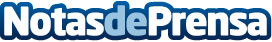 España valora positivamente el acuerdo alcanzado en la OMC que impulsará las exportaciones españolas y el comercio mundialLa OMC aprueba un conjunto completo de normas que simplificará los trámites aduaneros a los exportadores españolesDatos de contacto:Nota de prensa publicada en: https://www.notasdeprensa.es/espana-valora-positivamente-el-acuerdo Categorias: Nacional http://www.notasdeprensa.es